Soru 1   I. Her periyot bir alkali metalle başlar,bir soygazla biter.   II. Periyodik cetvelde elementler artan atom numaralarına göre sıralanmıştır.   III. Periyodik cetvelde 7 periyot 8 grup vardır.Periyodik cetvelle ilgili yukarıda verilen ifadelerden hangileri kesinlikle doğrudur? 
A) Yalnız I
B) Yalnız II
C) Yalnız III
D) I ve II
E) I ve III

Soru 2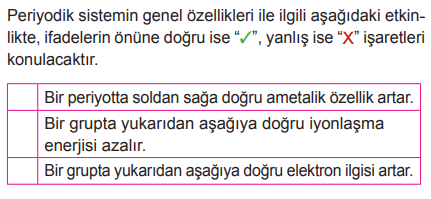 Buna göre etkinliği hatasız tamamlayan bir öğrencinin cevapları aşağıdakilerden hangisidir?A) 
B) 
C) 
D) 
E) 

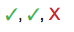 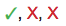 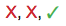 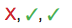 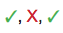 Soru 3Katman elektron dağılımları verilen,X: 2-8-2     Y: 2-8-7elementlerinin oluşturduğu kararlı bileşik ile ilgili;I. Bileşikteki X'in iyon yükü (+2) dir.II.  Kovalent yapılı bir bileşiktir.III. Y atomu dubletini tamamlamıştır.ifadelerinden hangisi ya da hangileri doğrudur?A) Yalnız I
B) Yalnız II
C) Yalnız III
D) I ve III
E) I, II  ve III

Soru 4"Periyodik cetvelde gruplar genel olarak metaller, ametaller ve soygazlar olarak sınıflandırılabilir." Buna göre aşağıdaki sınıflandırmalardan hangisi yanlıştır?   Grup No      SınıflandırmaA) 1A                Metal
B) 2A                Metal
C) 7A                Ametal
D) 8A                Soygaz
E) 3A                ametal

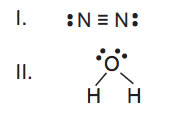 Soru 5Verilen moleküller ile ilgili aşağıdaki ifadelerden hangisi yanlıştır? A) I molekülü apolardır.
B) II’de atomlar arası bağ polardır.
C) I ve II’de bağ yapımına katılmayan elektron çifti bulunur.
D) II molekülü polardır.
E)  I’de atomlar arası bağ polardır.

Soru 6Proton sayıları aynı, nötron sayıları farklı iki atom için , I. Periyodik cetveldeki yerleri aynıdır. II. Kütle numaraları farklıdır. III. Sembolleri aynıdır.ifadelerinden hangileri doğrudur?A) Yalnız III
B) I ve II
C) I ve III
D) II ve III
E) I,II ve III

Soru 7    I. Bileşiklerinde (+) ve (-) değerlik alabilirler.    II. Kendi aralarında bileşik oluştururlar.    III. Isı ve elektriği iletirler.    IV. Karışımlar erime noktalarına kadar ısıtılınca alaşım oluştururlar.Yukarıda verilen özelliklerden hangileri metallere ait değildir?A) Yalnız I
B) Yalnız III
C) I ve II
D) II ve IV
E) I, II ve III

Soru 8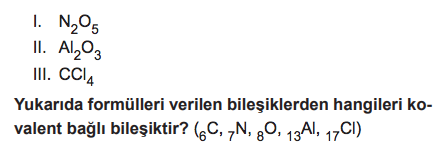 .A) Yalnız II
B) I ve II
C) I ve III
D) II ve III
E) I, II ve III

Soru 9Periyodik sistemde aynı grupta bulunan elementler için;I. değerlik elektron sayısı,II. katman sayısı,III. kütle numarasıniceliklerinden hangileri genellikle aynıdır?A) Yalnız I.
B) Yalnız II.
C) I ve II.
D) I ve III.
E) II ve III.

Soru 10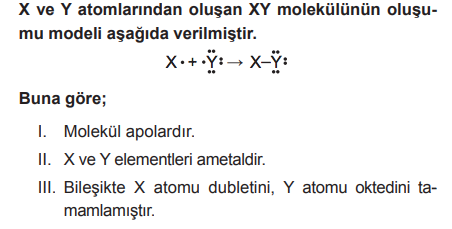 yargılarından hangisi ya da hangileri doğrudur?A) Yalnız I
B) I ve II
C) I ve III
D) II ve III
E)  I, II ve III

Soru 11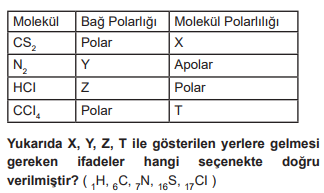 .A) Apolar, Apolar, Polar, Apolar
B) Apolar, Apolar, Apolar, Polar
C) Polar, Apolar, Polar, Polar
D) Polar, Polar, Apolar, Polar
E) Apolar, Polar, Apolar, Polar

Soru 12Aşağıdaki atomlardan hangisinin çapı en küçüktür?A) ₈O
B) ₉F
C) ₁₁Na
D) ₁₂Mg
E) ₁₃Al

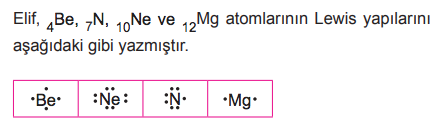 Soru 13Buna göre Elif, hangi atomların Lewis yapılarını doğru yazmıştır? A) Be ve N
B) N ve Ne
C) Mg ve Be
D) Ne ve Mg
E) Be ve N

Soru 14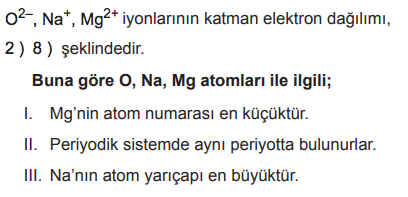 yargılarından hangileri doğrudur?A) Yalnız I.
B) Yalnız III.
C) I ve II.
D) I ve III.
E) II ve III.

Soru 15Bir elementin periyodik cetveldeki yerini bulmak için;
I. Proton sayısı
II. Çekirdek yükü
III. Kütle numarası
IV. Nötr haldeki elektron sayısı
niceliklerinden hangileri tek başına kullanılmaz?
A) Yalnız II
B) Yalnız III
C) I ve II
D) II ve III
E) III ve IV

Soru 16Değerlik elektron sayısı 2 olan nötr bir atom periyodik cetvelde,I. 2AII. 6AIII. 8A gruplarından hangilerinde olabilir?A) Yalnız I
B) Yalnız III
C) I ve II
D) I ve III
E) I,II ve III

Soru 17Periyodik sistemin aynı grubunda proton sayısının arttığı yönde,I. Atom yarıçapıII. ElektronegatiflikIII. İyonlaşma enerjisiözelliklerinden hangileri azalır? A) Yalnız I.
B) I ve II.
C) I ve III.
D) II ve III.
E) I, II ve III.

Soru 18Bohr atom modeline göre uyarılmış bir atomda 3. enerji düzeyinden 1. enerji düzeyine
inen bir elektron içinI.    Atom ışıma yapar.
II.   Elektron 3. enerji düzeyindeyken uyarılmış, 1. enerji düzeyindeyken temel haldedir.
III.  Elektron 3. enerji düzeyindeyken kararsızdır.
IV.  Elektronun enerjisi artar.yargılarından hangisi ya da hangileri yanlıştır?A) Yalnız l
B) Yalnız llI
C) Yalnız IV
D) II ve IV
E) l, ll ve lll

Soru 19NH3 molekülü ile ilgili; I. Molekül polardır.II. Bağ yapan elektron çifti üç tanedir.III. N–H arasındaki bağ polar kovalent bağdır.yargılarından hangisi ya da hangileri doğrudur? (7N, 1H)A) Yalnız I
B) Yalnız III
C) I ve II
D) II ve III
E) I, II ve III

Soru 20     I.    Elektronlar çekirdekten belirli uzaklıkta ve belirli enerjiye sahip yörüngelerde bulunur.      II.    Elektronlar çekirdeğin etrafında elektron bulutları şeklinde bulunabilir.     III.   Elektron, çekirdeğe en yakın enerji düzeyinde bulunursa bu hale temel hâli denir.     IV.  Temel halde atom kararlıdır ve ışın yaymaz.   yukarıdaki yargılardan hangileri Bohr atom modeline ait görüşlerdir?A) II ve III
B) I, II ve III
C) II, III ve IV
D) I, III ve IV
E) I, II, III ve IV 

Soru 21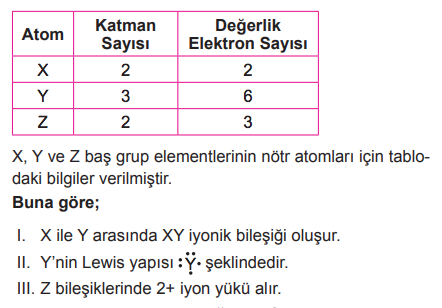 yargılarından hangisi ya da hangileri doğrudur?A) Yalnız I
B) I ve II
C) I ve III
D) II ve III
E)  I, II ve III

Soru 22Periyodik sistemde periyotlar ile ilgili; I. 7 tanedir.II. En az element birinci periyotta bulunur.III. Aynı periyottaki elementlerin kimyasal özelliği benzerdir.yargılarından hangileri doğrudur?A) Yalnız I.
B) I ve II.
C) I ve III.
D) II ve III.
E) I, II ve III.

Soru 23  Bohr atom modeli ile ilgili aşağıdaki bilgiler veriliyor.    I.    Elektronlar belli enerji seviyelerinde hareket eder.    II.    Elektronlar daha düşük enerji seviyesine geçerken enerji alırlar.    III.   Elektronların tamamı aynı enerji seviyesindedir.  Buna göre bu yargılardan hangisi ya da hangileri doğrudur? A) Yalnız l
B) Yalnız ll
C) l ve ll
D) Yalnız lll
E) l, ll ve lll

Soru 24Periyodik sistem için aşağıdaki yargılardan hangisi yanlıştır?A) Aynı grupta yukarıdan aşağıya doğru inildikçe iyonlaşma enerjisi azalır.
B) 1A ve 2A grubunun tamamı metaldir.
C) Aynı periyotta soldan sağa doğru gidildikçe ametal özellik artar.
D) Aynı periyotta soldan sağa doğru gidildikçe atom yarıçapı azalır.
E) Soygazlar 8A grubu elementleridir.

Soru 25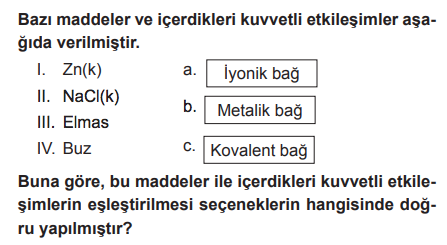 .A) 
B) 
C) 
D) 
E) 

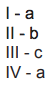 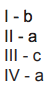 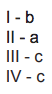 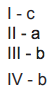 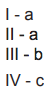 CEVAPLAR: 1-B    2-A    3-A    4-E    5-E    6-E    7-C    8-C    9-A    10-D    11-A    12-B    13-D    14-B    15-B    16-D    17-D    18-C    19-E    20-D    21-B    22-B    23-A    24-B    25-C    
